                             Wniosek o miejsce do domu studenta MANS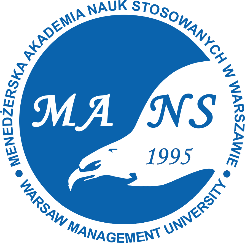                                       Application for a place in the dormitoryNazwisko (Surname)Imiona   (Name)Imię ojca  (Father’s name)Imię matki(Mother’s name)Pesel(if you have it)Seria i nr dok. tożsamości(Passport No. )Miejsce urodzenia (Place of birth)Płeć (Sex)Mężczyzna (male) / Kobieta (female)EmailTelefon/phone    Kontakty powiernicze (contacts of trustee):Kontakty powiernicze (contacts of trustee):Narodowość (nationality)Narodowość (nationality)Data urodzenia (Date of birth)Data urodzenia (Date of birth)Miasto(City)Kod pocztowy (Postal code)Ulica(Street name)Numer lokalu(House/Appartment number)Nazwa uczelni   Menedżerska Akademia Nauk Stosowanych w WarszawieNazwa uczelni   Menedżerska Akademia Nauk Stosowanych w WarszawieStudiuje jako 	Dzienne (full-time studies)Tryb studiów	StacjonarneKierunek studiów (Field of study)   SemestrTyp pokoju(preferred type of room – number of people)1  –  2  –  3  –  4Piętro (Floor)	0  –  1  –  2  –  3  –  4Wynajem od  (Check-in date)            Wynajem do (Date of eviction)  Dodatkowe uwagi (additional requests):Dodatkowe uwagi (additional requests):Data i podpis(Date and signature)Data i podpis(Date and signature)